The Maya The Maya The Maya The Maya Week 1 Week 2Week 3Week 4WALT understand the place of Incarnation and Messiah within the big story of the bible and what qualities a saviour would need to possess in times of need.WALT know and use Gospel texts to find evidence in Mathew’s account that he saw Jesus as the MessiahWALT know how Christians put their beliefs about incarnation in to practise in different ways when celebrating ChristmasWALT understand why Christians believe the world needs a saviour and how we can make a difference, heal divisions and bring peace? Key VocabularyKey VocabularyKey VocabularyKey VocabularyMessiah, incarnation, ‘the anointed one, holy trinity, father, son, holy spirit, Hebrew, saviour, Yeshua, Genesis, the fall, sin, the Gospel, Isaiah, Jesus, Angel, Bible,Messiah, incarnation, ‘the anointed one, holy trinity, father, son, holy spirit, Hebrew, saviour, Yeshua, Genesis, the fall, sin, the Gospel, Isaiah, Jesus, Angel, Bible,Messiah, incarnation, ‘the anointed one, holy trinity, father, son, holy spirit, Hebrew, saviour, Yeshua, Genesis, the fall, sin, the Gospel, Isaiah, Jesus, Angel, Bible,Messiah, incarnation, ‘the anointed one, holy trinity, father, son, holy spirit, Hebrew, saviour, Yeshua, Genesis, the fall, sin, the Gospel, Isaiah, Jesus, Angel, Bible,Milestone IndicatorMilestone IndicatorMilestone IndicatorMilestone Indicator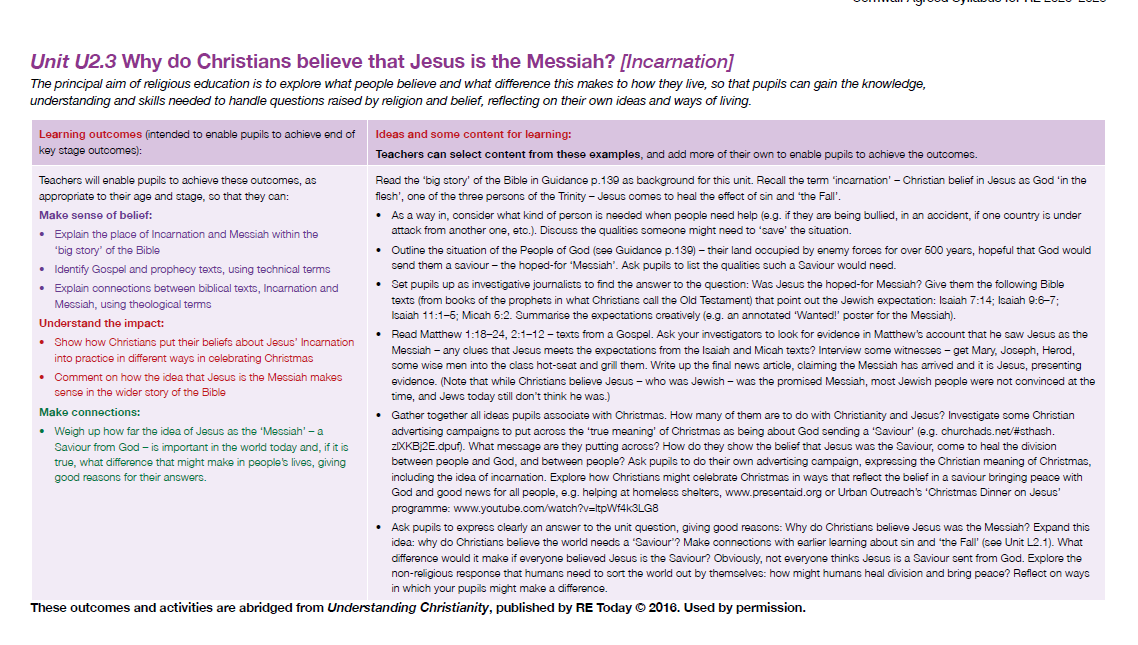 